BURLINGTON IowaWORKS PARTNERSIowaWORKS Centers must provide access to all required WIOA one-stop partners. Customers must have access to these programs, services, and activities during regular business hours. For WIOA partners not co-located through the IowaWORKS Centers must have either cross-trained staff at the Center or a direct technology linkage must be available. A “direct linkage” means providing direct connection at the IowaWORKS Center, within a reasonable time, by phone or through a real-time Web-based communication to a program staff member who can provide program information or services to the customer. Listed below are the WIOA required workforce partners in the Mississippi Valley Workforce Area. This information provides staff a direct linkage to all partner programs and is provided as a quick reference guide for populations served, brief summary of services provided, and contact information for each program. If you have any further questions about the specific program, you can contact the person listed below. Participant referrals are required to be made through the One Stop Operator referral form in addition to providing the participant a direct linkage to each program as provided below. Title I Adult/Dislocated WorkerPopulation Served: Adults with barriers to employment and Dislocated Workers Services Provided: Basic/Individualized Career Services, Tuition Assistance, Work Based Learning, and Support Services Contact: Shannon Weaver Email: Shannon.weaver@iwd.iowa.gov 			Phone:  319-753-1671 ext. 30450Title I YouthPopulation Served: Youth ages 14-24 with a barrier to employment Services Provided: Work experience, tuition assistance, work readiness activities.Contact: Shannon Weaver Email: Shannon.weaver@iwd.iowa.gov 			Phone:  319-753-1671 ext. 30450Adult Education and Literacy (AEL)Population Served: Individuals without a high school diploma or who have limited English language proficiencyServices Provided: HiSET and English as a Second Language Classes Contact:  Martha Bell Email: mbell@scciowa.edu					Phone: 319-208-5254Website:  Click here Title III Wagner Peyser Population Served: Anyone in need and willing to participate  Services Provided: Basic labor exchange services such as job referrals, labor market information, and job search assistance. Contact:  Tim Snyder Email: Timothy.Snyder@iwd.iowa.gov  			Phone: 319-753-1671 ext. 30411Vocational Rehabilitation ServicesPopulation Served: People with disabilities Services Provided: Rehabilitation services include training, support services, transition services from school to work, personal care assistance, technology services, job placement, post-employment services, supported employment, and independent living services.Contact:  Cindy Whalen Email: Cynthia.whalen@iowa.gov 				Phone: 319-753-2231Iowa Department for the BlindPopulation Served: People who are visually impaired/blind Services Provided: Independent living skills, work readiness training, tuition assistance, assistance with accommodations and job placement.Contact:  Travis Robinson Email: Travis.Robinson@blind.state.ia.us 			Phone: 515-981-8439Website: https://blind.iowa.gov/department-programsRe-EntryPopulation Served: Ex-offenders Services Provided: Transition from incarceration-life in prison, jail, or juvenile justice facilities-to-life in the community or require assistance in overcoming barriers to employment resulting from a record of arrests or convictions. Contact:  Tim Snyder Email: Timothy.Snyder@iwd.iowa.gov  			Phone: 319-753-1671 ext. 30411RESEAPopulation Served: Individuals receiving unemployment Services Provided:  Support in the development of an individual reemployment plan, customized career and labor market information, enrollment in Wagner-Peyser and information and access to other AJC services and resources that support the claimant’s return to work.Contact: Christina Watson Email: christina.watson@iwd.iowa.gov				Phone:319-365-9474 ext. 31129Promise Jobs (TANF)Population Served: FIP participants Services Provided: Support services, education, job training, employment activities and Temporary cash assistance Contact: Jill Malmer Email: jill.malmer@iwd.iowa.gov 				Phone: 563-445-3200 ext. 43320Veterans Services Population Served: Veteran or spouse of an eligible Veteran with a significant barrier to employmentServices Provided: Individualized career and training-related services.Contact:  Tim Snyder Email: Timothy.Snyder@iwd.iowa.gov  			Phone: 319-753-1671 ext. 30411Career and Technical EducationPopulation Served: Students Services Provided: Develop more fully the academic, career, and technical skills of secondary and postsecondary students who elect to enroll in career and technical education programs. Contact: Dr. Ashlee SpannagelEmail: aspannagel@scciowa.edu 				Phone: 319-208-5380Website:  https://www.scciowa.edu/conted/index.aspx TradePopulation Served: Employees affected by a businesses certified Trade petition Services Provided: Services include re-employment services, job search allowances, relocation allowances, funded training, weekly trade readjustment allowances for eligible workers who have exhausted their Unemployment Compensation benefits and are in training, Alternative Trade Adjustment Assistance/Re-employed Trade Adjustment Assistance, and On-the- job training Contact:  Tim Snyder Email: Timothy.Snyder@iwd.iowa.gov  			Phone: 319-753-1671 ext. 30411UnemploymentPopulation Served: Workers who have lost their job through no fault of their ownServices Provided: The benefits include a maximum weekly amount for 16 weeks if eligible. Contact:  Tim Snyder Email: Timothy.Snyder@iwd.iowa.gov  			Phone: 319-753-1671 ext. 30411Migrant and Seasonal FarmworkersPopulation Served: Migrant and seasonal farm workers who are U.S. citizens Services Provided: Services include farmworker housing assistance, career counseling, work experience, classroom training, on the job training, job search assistance, and emergency assistance to address the immediate needs of the farmworker and family.Contact:  Emily Meister Email: emilym@proteusinc.net 				Phone: 319-541-5744Website:  https://www.proteusinc.net/about/contact-us/AARP (Senior Community Service Employment Program)Population Served: Low-income, unemployed individuals aged 55 years and older. Services Provided: Provides subsidized, part-time work experience for a limited time. Contact: Angela Richardson   Email: arichardson@aarp.org 				Phone: 563-396-1587Job CorpsPopulation Served: Youth 16-24Services Provided:  Help students complete their education, obtain career technical skills and gain employment, provides transitional support services, such as help finding employment, housing, childcare, and transportation.Contact:  Shiloh Seim Email: 	Seim.shiloh@jobcorps.org 				Phone: 641-631-6891Website: https://www.jobcorps.gov/recruiting/enrollment-interest Ticket to Work  Population Served: Social Security disability beneficiaries (persons who receive SSI or SSDI) age 18 through 64 who want to work with free job support. Services Provided: Job coaching, job counseling, training, benefits counseling and job placement.Contact:  Tim Snyder Email: Timothy.Snyder@iwd.iowa.gov  			Phone: 319-753-1671 ext. 30411MVWA PARTNER REFERRAL FORMThe following is a brief explanation of how to use the Microsoft form referral system for the Mississippi Valley Workforce Area.One of the most important parts of improving the integration and communication among our partners is to have a simple and effective system for making interagency referrals. We are introducing a Microsoft form to input all of the details for a referral and then send it off to the appropriate contact in our partner agencies. If you ever have a question about the form or the process, please do not hesitate to contact the One Stop Operator with any questions or concerns that you have.To use this form, you do not need to have an Outlook address, or access to Teams.  All you have to do is keep the referral form hyperlink (below) bookmarked on your computer so that it's readily available for whenever you need to make a referral to another partner agency.    Link to MVWA Referral FormClicking on the link takes you to the form: Link to MVWA Referral Form  or copy paste the following URL: https://forms.office.com/pages/responsepage.aspx?id=nfQNOZuBo02gUDlgZQIjliQ8tamoLyZNuwrYluj-EAZUNUo0RFVJV0wyQ09UWE1KTkQxOTgzNVVEOC4uIf the hyperlink directs you to a message asking you to update your browser, do the following: Right click on the hyperlink, select “Copy Hyperlink”, and paste it into your URL box in your browser.  Once the form comes up, bookmark it.Form InstructionsThe first fields you come to will collect the personal details and contact information for the customer; these items will give the recipient of the referral the information they will need to reach out to the customer.  Any question with an asterisk is a required field.  (First name, last name, DOB, gender, email, phone, are all required fields; address and preferred method of communication are not required. If a customer doesn’t have email, enter something like none@none.com as a placeholder).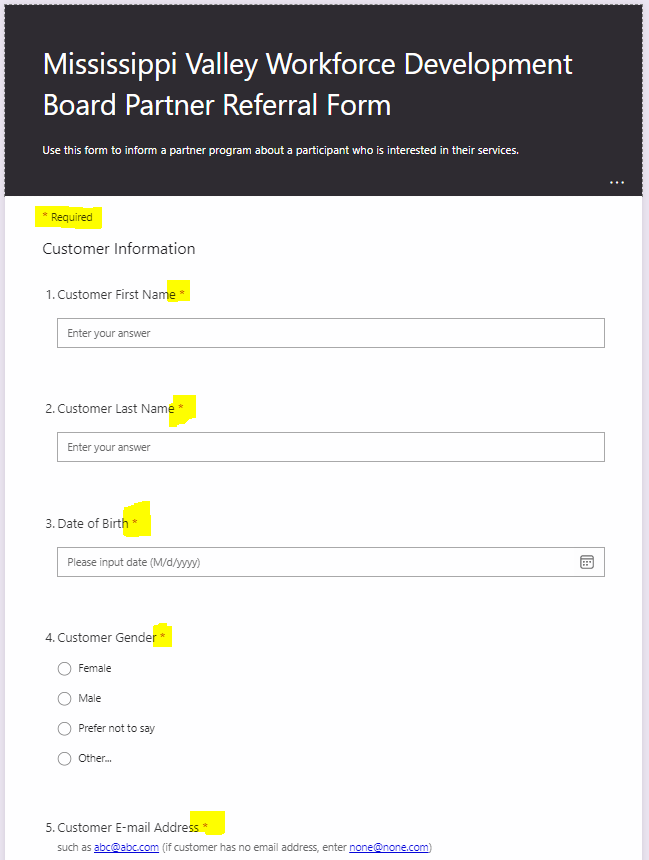 The next question (Veteran or eligible spouse) is required. Knowing the answer to this question may help a service provider determine a client’s possible eligibility quicker.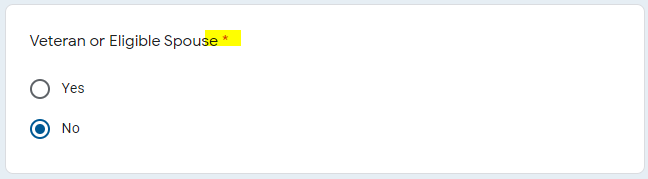 County of residence is required, and it will determine what follows on the form. Some programs have a presence in multiple locations; identifying where the client lives ensures we are making the referral to the appropriate location. Selecting Des Moines, Henry, Lee or Louisa counties will send you to a page with referral choices for Burlington-centered programs, and choosing Clinton, Jackson, Muscatine or Scott counties sends you to a page giving you Davenport-centered programs. (If the client lives in a surrounding county, such as Rock Island County in the Davenport area or Henderson County in the Burlington area, use the buttons at the bottom to make your selection.) 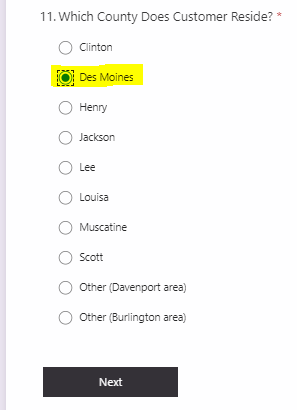 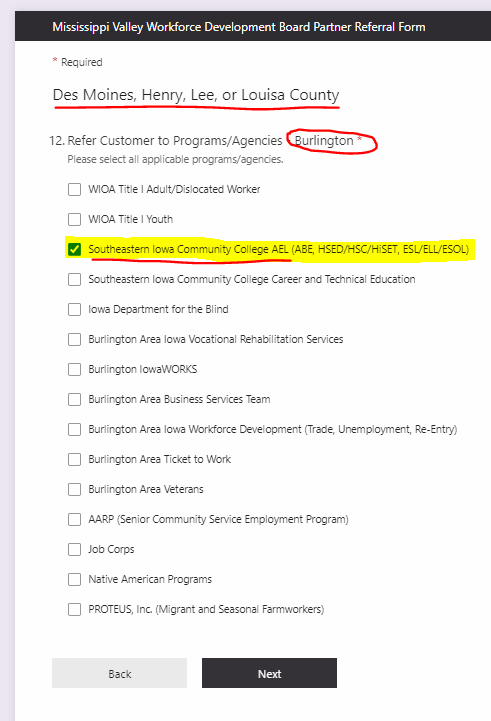 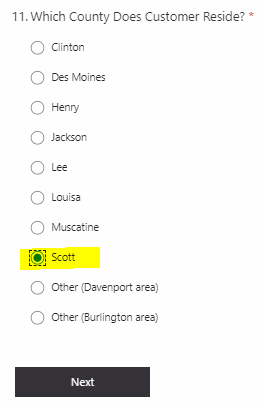 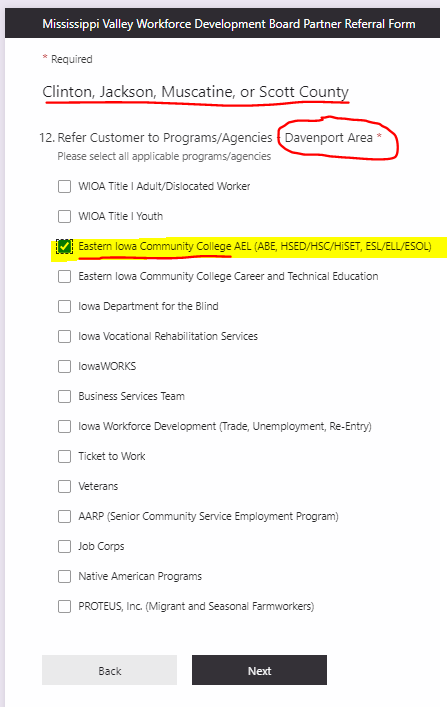 This form allows you to make referrals to more than one program at a time, so if for example you want to refer an individual to AEL and Voc Rehab, that can be done on the same form. Select the program(s) to which you want to refer the individual and hit “next”.  You now are given a choice of several services (below).   There is no limit to the number of services you can select on this part of the form.  You will also see a list of possible situations that could indicate a customer's need for additional services, accommodations, or assistance.  Please indicate if any of these statements apply to your customer and then provide the details in the next question.  Again, this information is not required, but it may prove to be helpful.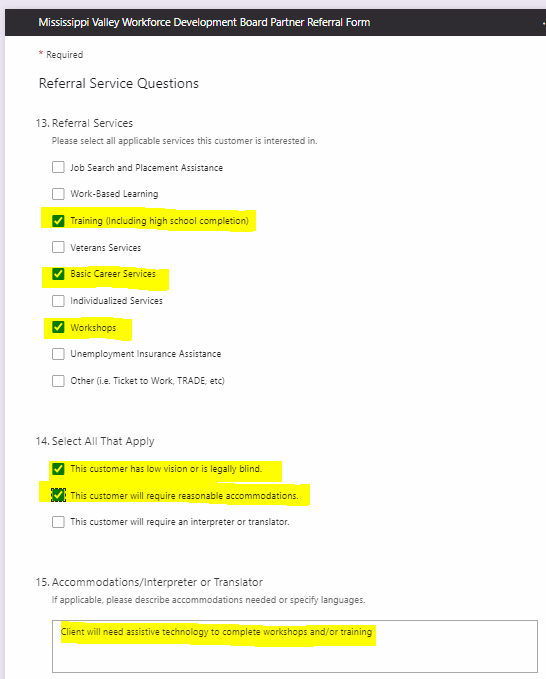 The next question regarding age is required.  If you click “Yes”, indicating that the individual is under 18, the next page will be two required data points relating to contact information for their parent or legal guardian.  If you click “No” indicating that they are 18 or over, these questions will not appear.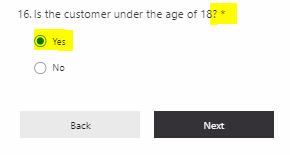 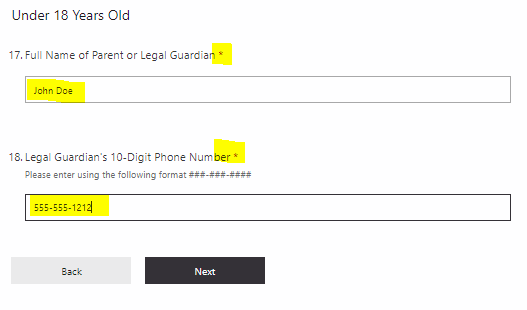 Once you have completed the age/guardian section, you will proceed to this screen asking you to enter your information about the referring staff person and agency (you). Enter your name, email, and agency/program name.  Make sure the customer (or their parent/guardian) has agreed either verbally or in writing to have their information shared among our partner agencies and then select the release authorization agreement option.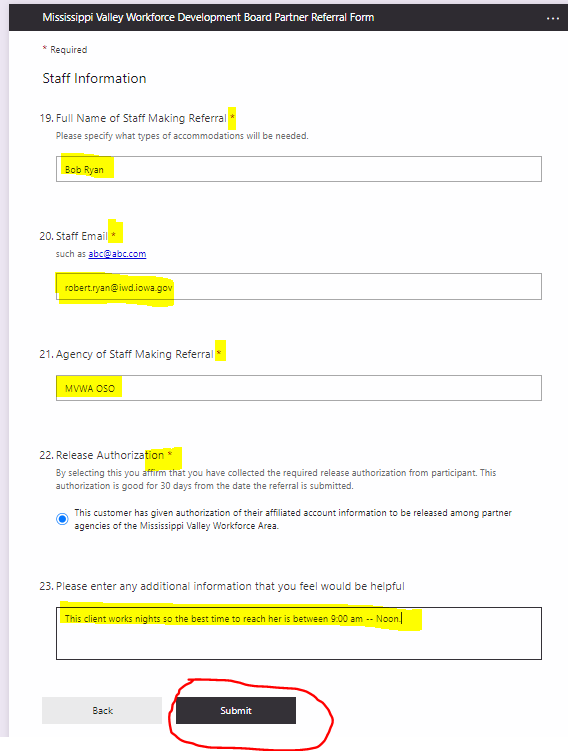 When you click submit, you may be asked to complete a “Captcha” verification. Once you do, you will see a page that indicates your response has been recorded. The designated person (for instance in our first example we chose SCC AEL so it would be Martha Bell) will receive an email notification of the referral, you will receive a notification, and the client will also receive a notification. On the backside of this system sits a spreadsheet into which all referrals flow. It will be the OSO’s job to monitor and maintain the spreadsheet and ensure that referrals are given appropriate follow-up.Again, if you have any questions at all please do not hesitate to contact the MVWA OSO, Nick Clayton. Thank you.DES MOINES COUNTY RESOURCES Access a comprehensive Des Moines County Resource Guide at: http://caofseia.org/resources/. For a complete resource listing by zip code and to sort by category: visit www.AuntBertha.com. Aunt Bertha provides categorized resource listings for food, housing, goods, transit, health, money, care, education, work and legal services. Or call 211 to find local resources for food, mental health, and assistance with housing and utility expenses.Childcare Organization Name: Iowa Department of Health and Human ServicesDescription: Dependent care assistance Phone: 1-866-448-4605Address: 560 Division St # 200, Burlington, IA 52601Website: https://hhs.iowa.gov/a-z-servicesClothing and Household Items Organization Name: Goodwill Description: Access to clothing, household goods, job training and placement services.Phone: 319-208-0290 Address: 165 West Burlington Ave West Burlington, IA 52655Website: https://www.goodwillheartland.org/ Organization Name:  Church of the NazareneDescription: Free clothing Phone: 319-752-4245Address: 1015 S. Roosevelt Burlington, IA Website: https://www.iowanazarene.org/burlington-first Organization Name: Donation Connection Description: Free clothing, household and personal hygiene itemsPhone:  319-520-0863Address: 3138 Sunnyside Ave., Burlington, IA 52601Website: https://www.facebook.com/Donation-Connection-100125088844915/?ref=page_internal Food Organization Name: Lend a Paw Food Pantry Description: Food pantry open Wednesdays from 3-6 Phone: 319-435-1151Address: 2132 Madison Ave., Burlington, IA 52601 (old James Madison Middle School)Website:  https://www.facebook.com/LendAPawPantry/Organization Name:  St Vincent de PaulDescription: food pantry Phone: 319-752-9332Address: 700 Division Street, Burlington, IA 52601Website: https://dmcountycatholic.org/need-help/st-vincent-de-paul-food-pantryHousing Organization Name: Transitions DMC Description: Homeless shelter, meals and connections to other resources available Phone: (319) 209-2217Address: 515 S Main Street, Burlington, IA 52601Website: https://www.transitionsdmc.orgOrganization Name: Burlington Area Homeless Shelter Description: Short-term shelter Phone: 319-754-6791Address: 123 N Marshall St, Burlington, IA 52601Website: https://www.facebook.com/burlingtonareahomelessshelter/Organization Name: Iowa State Housing Authority Description: Subsidies for low-income housing, access public housing programs, and learn about other resources.Phone: 319-753-5109Address: 218 North 3rd Street, Ste 309, Burlington, Iowa, 52601Website:  http://www.seirha.com/General Assistance Organization Name: Community Action of Southeast Iowa Description: Offer a wide variety of programs, visit their website for a complete list. Phone: 319-753-0193Address: 2850 Mt. Pleasant St., Suite 108, Burlington, IA 52601Website: https://caofseia.org/services/Mental HealthOrganization Name: Young House Family Services Description: Programs offered include mental health therapy, substance abuse treatment, in-home parenting skills and behavioral health services. Phone: 319-752-4000Address: 400 S. Broadway St. West Burlington, IA Website: https://www.younghouse.org/services/ Organization Name: Alcohol and Drug Dependency Services (ADDS) of Southeast IowaDescription: Provides prevention and treatment for substance use disorder.Phone: 319-753-6567Address: 1340 Mt. Pleasant Street, Burlington, IA 52601Website: https://addsiowa.org/Transportation Organization Name: SEIBUSDescription: Providing on-demand and scheduled ride services Phone: 1-866-753-5107Address: 211 North Gear Avenue, West Burlington, IA 52655Website: https://www.seibus.org/ Organization Name:  Burlington Urban ServiceDescription: Burlington Urban Service provides Public Transit service 6 days a week for the Cities of Burlington and West Burlington.Phone: 319-753-8162Address: 3150 Division St, Burlington, IA 52601Website: https://www.burlingtoniowa.org/2265/Burlington-Urban-Service-BUS Educational Assistance Organization Name: Southeastern Community College: GAP Tuition Assistance ProgramDescription:  This program provides need-based financial support for tuition and other eligible costs for approved, short-termed non-credit training opportunities focused on employment.Phone: 319-208-5200Address: Southeastern Community College, PACE Programs, 1500 West Agency St., West Burlington, Iowa 52655 Website: https://www.scciowa.edu/conted/pace/pace_main.aspxOrganization Name: Federal Student AidDescription: Pell grants and other government assistance programs Phone: N/A 		Address: N/A Website: https://studentaid.gov/h/apply-for-aid/fafsaHealthcare Organization Name: Iowa Department of Health and Human Services (Medicaid)Description: Apply for financial assist for health care, find health providers. Medicaid, Family Planning Program, Hawki.Phone: 319-754-4622Address: 460 Division St, Ste. 200, Burlington, IA 52601Website: https://hhs.iowa.gov/Organization Name: Community Health Centers of Southeast IowaDescription: Provide quality comprehensive healthcare accessible to all.Phone: 319-768-5858Address: 1223 S. Gear Ave. Ste 108, West Burlington, IA 52655Website: https://www.chcseia.com/HENRY COUNTY RESOURCES Access a list of Henry County resource is available at: http://caofseia.org/resources/. For a complete resource listing by zip code and to sort by category: visit www.AuntBertha.com. Aunt Bertha provides categorized resource listings for food, housing, goods, transit, health, money, care, education, work and legal services. Or call 211 to find local resources for food, mental health, and assistance with housing and utility expenses.Childcare Organization Name: Iowa Department of Health and Human ServicesDescription: Dependent care assistance.Phone: 319-986-5157Address: 205 W. Madison St., Mt. Pleasant, IA 52641Website: https://hhs.iowa.gov/childcare/providersOrganization Name: Head Start Preschool & Early Head Start ChildcareDescription:  Providing educational & social activities, nutritious meals and medical & dental screenings, at no cost, to qualifying low-income children ages 0 to 5.Phone: 319-385-2310Address: 1303 W. Washington, Mt. Pleasant, IA 52641Website: www.iowaheadstart.comClothing and Household Items Organization Name: Quarter Maybe More Store - Fellowship Cup Description: Sells secondhand household goods, furniture, and clothing. Open to everyone.Phone: 319-385-3262Address: 112 N. Jefferson St., Mt. Pleasant, IA 52641Website: www.thefellowshipcup.orgFood Organization Name: Fellowship Cup Description: Monday - Friday 8am-4:30pm. Food pantry that serves individuals/families who are residents of Henry County and holiday meals for the needy. Community Meal: Wednesdays at 11:30am. Open to everyone.Phone: 319-385-3242Address: 203 N. Jefferson St., Mt. Pleasant, IA 52641Website: www.thefellowshipcup.orgOrganization Name:  WACO Food PantryDescription: Crawfordsville Community Church. Phone: 319-461-0532Address: 105 N. Chestnut St., Crawfordsville, IA 52621Website: https://www.facebook.com/WACO-Community-Food-Pantry-110859707318336/Organization Name: Winfield Food PantryDescription: Winfield Methodist Church.Phone: 319-257-6741Address: 204 E. Pine St., Winfield, IA 52659Website: https://www.facebook.com/WMU.UMC/Housing Organization Name: Henry County Habitat for HumanityDescription: Home ownership program that seeks to eliminate poverty housing by making decent shelter a matter of conscience and action.Phone: 319-931-0656Address: P.O. Box 1584, Fairfield, IA 52556Website: http://www.henrycountyiowahabitat.org/home.htmlOrganization Name: USDA Rural DevelopmentDescription: Provides rental assistance, loans, and grants for home purchase and home repairs.Phone: 319-986-5800Address: 709 S. Iris St., Ste 103, Mt. Pleasant, IA 52641Website: www.usda.gov/topics/rural/housing-assistanceGeneral Assistance Organization Name: Community Action of Southeast Iowa Description: Offer a wide variety of programs to meet basic needs, visit their website for a complete list. Phone: 319-385-2310Address: 1303 W. Washington St., Mt. Pleasant, IA 52641Website: https://caofseia.org/services/Organization Name: Henry County General AssistanceDescription: Provides residents of Henry County with temporary financial assistance for basic needs such as rent, utility, burial, or limited medical assistance.Phone: 319-385-0790Address: 106 E. Clay St., Ste 102, Mt. Pleasant, IA 52641Website: www.henrycountyiowa.us/offices/genassistanceMental HealthIowa Crisis Counseling Helpline 							800-332-4224Your Life Iowa - https://yourlifeiowa.org/ 						855-581-8111Organization Name: CHOICES Drop-In CenterDescription: CHOICES is a consumer run drop-in center that provides a critically important social support for persons with psychiatric needs.Phone: 319-201-1064Address: 211 W. Monroe, Mt. Pleasant, IA 52641Website: N/AOrganization Name: Henry County Coordinator for Disability ServicesDescription: Provides funding assistance and referrals for mental health, intellectual disability, and developmental disability related services.Phone: 319-385-4050Address: 106 E. Clay St., Ste 102, Mt. Pleasant, IA 52641Website: www.henrycountyiowa.us/offices/cpcTransportation Organization Name: SEIBUSDescription: Providing on-demand and scheduled ride services Phone: 1-866-753-5107Address: 211 North Gear Avenue, West Burlington, IA 52655Website: https://www.seibus.org/ Organization Name:  RSVP Retired Senior Volunteer Program – The Fellowship Cup Description: Provides medical transportation for seniors and those with disabilities. Call at least 48 hours in advance.Phone: 319-385-3242Address: 203 N. Jefferson St., Mt. Pleasant, IA 52641Website: www.thefellowshipcup.org/rsvpEducational Assistance Organization Name: GAP Tuition Assistance ProgramDescription:  This program provides need-based financial support for tuition and other eligible costs for approved, short-termed non-credit training opportunities focused on employment and select credit courses.Phone: 319-208-5375Address: Southeastern Community College, Gap Tuition Assistance Program, 610 N. 4th St. Suite 220, Burlington, Iowa 52601					Website: https://www.scciowa.edu/conted/fundassist.aspxOrganization Name: Federal Student AidDescription: Pell grants and other government assistance programs Phone: N/A Address: N/A Website: https://studentaid.gov/h/apply-for-aid/fafsaOrganization Name: ISU Extension and Outreach – Henry CountyDescription: Information and educational programs on aging, childcare, child development,consumer decisions, financial management, family relationships, leadership, nutrition,parent education, and youth.Phone: 319-385-8126 Address: 127 N. Main St., Mt. Pleasant, IA 52641 Website: www.extension.iastate.edu/henryHealthcare Organization Name: Iowa Department of Health and Human Services (Medicaid)Description: Apply for financial assist for health care, find health providers. Medicaid,Family Planning Program, Hawki. Phone: 319-986-5157Address: Address: 205 W Madison St, Mt Pleasant, IA 52641Website: https://hhs.iowa.gov/Organization Name: Henry County Public HealthDescription: Provides access to multiple community health programs.Phone: 319-385-0779Address: 106 N. Jackson St., Ste 103, Mt. Pleasant, IA 52641Website: www.henrycountyiowa.us/offices/publichealthLEE COUNTY RESOURCES Access a comprehensive Lee County Resource Guide at: http://caofseia.org/resources/. For a Complete Resource Listing by Zip Code and to sort by category: visit www.AuntBertha.com. Aunt Bertha provides categorized resource listings for food, housing, goods, transit, health, money, care, education, work and legal services. Or call 211 to find local resources for food, mental health, and assistance with housing and utility expenses.Childcare Organization Name: Iowa Department of Health and Human ServicesDescription: Dependent care assistance Phone: 1-866-448-4605Address: 933 Ave H, Ft Madison, IA 52627307 Bank St, Keokuk IA 52632Website: https://hhs.iowa.gov/childcare/providersOrganization Name: Head Start Preschool & Early Head Start ChildcareDescription: Head Start and Early Head Start providing educational & social activities, nutritious meals and snacks and medical & dental screenings, at no cost, to qualifying low-income children ages 0 to five.Phone: see below with addressAddress:  3433 Ave O, Ft Madison, IA 52627 					319-372-4471 1020 34th St, Ft Madison, IA 52627 					319-372-5462 220 S 22nd St. Keokuk, IA 52632						319-524-6383Website: http://caofseia.org/services/head-start/Clothing and Household Items Organization Name: Goodwill Description: Access to clothing, household goods, job training and placement services.Phone: 319-208-0290 Address: 226 Main St, Keokuk, IA 52632Website: https://www.goodwillheartland.org/ Organization Name:  Salvation ArmyDescription: Low-cost clothing and household goods. Phone: see below with address	Address: 1415 Ave M, Ft Madison, IA 52627 					319-372-2770 31 S 30th St, Keokuk, IA 52632 						319-524-6164 Website: https://centralusa.salvationarmy.org/keokuk/Organization Name: Acts 2:45 Closet Description: Acts 2:45 Closet is a mission of a small group of caring, friendly and non-judgmental people here to help anyone in need in the tristate area.Phone:  319-470-3154; 319-795-0200Address: 329 Main St Keokuk, IA 52632Website: https://www.facebook.com/act245closet/Organization Name: Seventh Day Adventist ChurchDescription: Clothes give away: Tuesdays 9:00 am to 1:00 pm and Sundays Noon to 2:00 pmPhone: 319-372-3291Address: 1700 Avenue I, Ft Madison, IA 52627Website: http://fortmadisonia.adventistchurch.org/Food Organization Name: End of the Month Meals – St John’s United Church Description: M-F 5:00-6:00 the last full week of every month. Dinners are free. Phone: 319-372-1688Address: 501 10th St, Ft Madison, IA 52627Website: N/AOrganization Name:  First Baptist ChurchDescription: Food pantry every Sun around 11:30 & 3rd Th 9:00-2:00. Enter at door w/ ramp.Phone: 319-524-3684Address: 25 N 8th St, Keokuk, IA 52632Website: https://keokukfbc.org/noticesOrganization Name: Fort Madison Food PantryDescription: Fort Madison Food Pantry is a nonprofit, all volunteer tax-exempt food pantry that has worked to serve the needs of our neighbors in the Lee County area since 1984.Phone: 319-372-8071Address: 3421 Avenue L, Fort Madison, IA  52627Website: https://fmpantry.com/Organization Name: God’s Way Christian CenterDescription: Soup kitchen, emergency grocery, clothing closet.Phone: 319-524-2525Address: 226 Main Street, Keokuk, IA 52632Website: https://www.facebook.com/godswaychristiancenter/Housing Organization Name: Emma Cornelis Hospitality House Description: Temporary housing for those who are homeless.Phone: 319-372-3983Address: 2733 Ave N, Ft Madison, IA 52627Website: noneOrganization Name: God’s Way Christian CenterDescription: Homeless shelter.Phone: 319-524-8329Address: 1629 Des Moines St, P.O. Box 962, Keokuk, IA 52632Website: https://www.facebook.com/godswaychristiancenter/Organization Name: Serenity House Keokuk Emergency Shelter Description: For men and women leaving domestic violence.Phone: 319-850-8633Crisis Line: 800-693-1399Website: https://dvipiowa.org/  or  https://www.facebook.com/iowadvip/Organization Name: Ft Madison Housing Authority Description: Subsidies for low-income housing, access public housing programs, and learn about other resources.Phone: 319-372-6083Address: 1102 48th St, Ft Madison, IA 52627Website:  https://www.fortmadison-ia.com/390/Fort-Madison-Housing-AuthorityOrganization Name: Keokuk Housing Authority Description: Subsidies for low-income housing, access public housing programs, and learn about other resources.Phone: 319-524-4386Address: 111 S. 2nd St, Keokuk, IA 52632 Website: http://www.homelessnessinamerica.com/html/Low_Income_Housing/Iowa/#gsc.tab=0General Assistance Organization Name: Community Services Office/General Relief Description: May include rent, medical, funeral and/or transportation assistance.Phone: 319-372-5681Address: 307 Bank St, Keokuk, IA 52632Website: https://leecounty.org/pview.aspx?id=20933&catid=26 Organization Name: Neighborhood Centers: Community Action of Southeast Iowa Description: Variety of assistance programs.Phone: see below in addressAddress:  Eichacker Center- 3433Ave O, Ft Madison, IA 52627			319-372-4476     Marie Tallarico Center- 220 S 22nd St, Keokuk, IA 52632	 	319-524-6383Website: http://caofseia.org/Mental HealthIowa Crisis Counseling Helpline 							800-332-4224Your Life Iowa - https://yourlifeiowa.org/ 						855-581-8111Organization Name: Young House Family Services Description: Programs offered include mental health therapy, substance abuse treatment, in-home parenting skills and behavioral health services. Phone: 319-524-2386Address: 629 Blondeau, Suite 201, Keokuk, IA 52632Website: https://www.younghouse.org/services/ Organization Name: Counseling Associates IncDescription: Serving adults with serious mental illness.Phone: see below in addressAddress:  1225 Ave H, Ft Madison, IA 52627 					319-372-7689 1522 Morgan Street Keokuk, IA 52632					319-524-0510Website: https://www.counselingassociatesonline.com/Transportation Organization Name: SEIBUSDescription: Providing on-demand and scheduled ride services Phone: 1-866-753-5107Address: 211 North Gear Avenue, West Burlington, IA 52655Website: https://www.seibus.org/ Organization Name:  Salvation ArmyDescription: May provide emergency assistance for transportation expenses. Phone: see below with addressAddress: 1415 Ave M, Ft Madison, IA 52627. 					319-372-2770 31 S 30th St, Keokuk, IA 52632 						319-524-6164 Website: https://centralusa.salvationarmy.org/keokuk/Educational Assistance Organization Name: GAP Tuition Assistance ProgramDescription:  This program provides need-based financial support for tuition and other eligible costs for approved, short-termed non-credit training opportunities focused on employment and select credit courses.Phone: 319-208-5375Address: Southeastern Community College, Gap Tuition Assistance Program, 610 N. 4th St. Suite 220, Burlington, Iowa 52601Website: https://www.scciowa.edu/conted/fundassist.aspxOrganization Name: Federal Student AidDescription: Pell grants and other government assistance programs Phone: N/A 		Address: N/A Website: https://studentaid.gov/h/apply-for-aid/fafsaOrganization Name: Goodwill Helms Career CenterDescription: Provide job seekers with computer and internet access, computer skills training, job search help, resume assistance and business connections. Center is located inside the Goodwill store and services are free and open to the public.Phone: 319-208-0290 Address: 226 Main St, Keokuk, IA 52632Website: https://www.goodwillheartland.org/ Healthcare Organization Name: Iowa Department of Health and Human Services (Medicaid)Description: Apply for financial assist for health care, find health providers. Medicaid, Family Planning Program, Hawki.Phone: see below in addressAddress:   	933 Ave H, Ft Madison, IA 52627 				319-372-3651307 Bank St, Keokuk, IA 52632 				319-524-1052Website: https://hhs.iowa.gov/Organization Name: Community Health Centers of Southeast IowaDescription: Provide quality comprehensive healthcare accessible to all.Phone: 319-524-5734Address: 400 N 17th St, Keokuk, IA 52632 		General Health 1620 Main St, Keokuk, IA 52632		DentalWebsite: https://www.chcseia.com/Organization Name: My Care Walk-In ClinicDescription: Our Walk-In Clinic is available for the care of non-emergency conditions.M-F 10:00-6:00; Sat 8:00-2:00Phone: 319-376-2134Address: 5409 Ave O, Suite 1, Ft Madison, IA 52627Website: https://www.greatriverhealth.org/health-services/walk-in-clinic/LOUISA COUNTY RESOURCES Access a comprehensive Louisa County Resource Guide at: http://caofseia.org/resources/. For a Complete Resource Listing by Zip Code and to sort by category: visit www.AuntBertha.com. Aunt Bertha provides categorized resource listings for food, housing, goods, transit, health, money, care, education, work and legal services. Or call 211 to find local resources for food, mental health, and assistance with housing and utility expenses.Childcare Organization Name: Iowa Department of Health and Human ServicesDescription: Dependent care assistance; by appointment onlyPhone: 1-866-448-4605; 563-263-9302Address: 12635 County Road G56, Wapello, IA 52641Website: https://hhs.iowa.gov/childcare/providersOrganization Name: Head Start Preschool & Early Head Start ChildcareDescription: Head Start and Early Head Start providing educational & social activities, nutritious meals and snacks and medical & dental screenings, at no cost, to qualifying low-income children ages 0 to five.Phone: 319-523-3827Address: 506 Townsend Ave Wapello, IA 52653Website: https://www.countyoffice.org/louisa-co-head-start-wapello-ia-a69/Clothing and Household Items Organization Name: Clothes Depot Description: The Clothes Depot is a clothing pantry available at the Presbyterian Church in Wapello. It is open on the 1st & 3rd Saturdays of each month from 10:00am-12:00pm and the 2nd and 4th Wednesday from 4:30pm-6:00pm.Phone: 319-523-6991 Address: Presbyterian Church, 127 N. Main Street, Wapello, Iowa 52653Website: https://www.goodwillheartland.org/ Organization Name:  Clothes Closet – Morning SunDescription: The Clothes Closet is a clothing pantry located at the United Methodist Church in Morning Sun, Iowa. It is open Thursdays from 2:00pm-5:00pm.Phone: 319-868-4120 | 319-868-4168Address: United Methodist Church, 106 E. Division Street, Morning Sun, IA 52640Website: https://morningsunoakvilleumchurch.aboundant.com/Organization Name:  Clothes Closet – Columbus JunctionDescription: The Clothes Closet is a clothing pantry located at the United Methodist Church in Columbus Junction. It is open Mondays-Thursdays from 9:00am-12:30pm.Phone: 319-728-2669Address: United Methodist Church, 517 2nd Street, Columbus Junction, IA 52738Website: http://www.umc.org/Food Organization Name: South Eastern Louisa County Food Pantry Description: Mondays 10AM-12PM Phone: 319-523-5125Address: 503 Franklin St. Wapello, IA 52653 / 407 Washington St., Wapello, IA 52653Organization Name:  Community Action of Southeast Iowa Louisa County Food PantryDescription: Tuesdays-Thursdays 8AM-4:30PM. Phone: 319-728-2314Address: 202 East Access Road, Columbus Junction, IA 52738Website: https://caofseia.org/services/food-pantry/Organization Name: Morning Sun Food Pantry – Presbyterian ChurchDescription: Thursdays 1PM-5PM.Phone: 319-868-7695Address: 15 E Division St, Morning Sun, IA 52640Website: http://www.msfupc.com/Housing Organization Name: Louisa County Community ServicesDescription: Assistance could include food, rent, shelter, emergency medical, transportation, utilities and burial.Phone: 319-523-5125Address: 503 Franklin St, Wapello, IA 52653   Website: https://louisacountyia.gov/government/departments-a-f/louisa-county-community-services/General Assistance Organization Name: Louisa County Community Action Description: May include rent, medical, funeral and/or transportation assistance.Phone: 319-728-2314Address: 202 E. Access St. Ste. D, PO Box 29, Columbus Junction, IA 52738Website: https://caofseia.org/Organization Name: Louisa County Community ServicesDescription: Assistance could include food, rent, shelter, emergency medical, transportation, utilities and burial.Phone: 319-523-5125Address: 503 Franklin St, Wapello, IA 52653   Website: https://louisacountyia.gov/government/departments-a-f/louisa-county-community-services/Organization Name: ISU Extension, Louisa CountyDescription: We offer education for Families, professionals and volunteers to build health families through nutrition and health, development and resource management.Phone: 319-523-2371Address: 317 Van Buren St. Wapello, IA 52653   Website: www.extension.iastate.edu/louisaMental HealthIowa Crisis Counseling Helpline 							800-332-4224Your Life Iowa - https://yourlifeiowa.org/ 						855-581-8111Organization Name: Alcohol and Drug Dependency Services (ADDS) of Southeast IowaDescription: Provides prevention, substance use disorder and problem gambling treatment services.Phone: 319-523-8436Address: 304 US Hwy. 61 Wapello, IA 52653Website: https://addsiowa.org/ Organization Name: Louisa County Community ServicesDescription: Local access point for Southeast Iowa Link mental health and disability services.Phone: 319-523-5125Address: 503 Franklin St, Wapello, IA 52653   Website: https://louisacountyia.gov/government/departments-a-f/louisa-county-community-services/Transportation Organization Name: SEIBUSDescription: Providing on-demand and scheduled ride services Phone: 1-866-753-5107Address: 211 North Gear Avenue, West Burlington, IA 52655Website: https://www.seibus.org/ Organization Name:  Port Louisa Transport Description: Public transportation for non-emergency medical – waiver – airport – private pay – door-to-door service. Phone: 319-523-6006Address: 1150 Industrial Park Road, Wapello, Iowa 52653Website: https://portlouisatransport.com/ Educational Assistance Organization Name: GAP Tuition Assistance ProgramDescription:  This program provides need-based financial support for tuition and other eligible costs for approved, short-termed non-credit training opportunities focused on employment and select credit courses.Phone: 319-208-5375 (Southeastern Community College)	563-336-5243 (Eastern Iowa Community College)Address:  Southeastern Community College, Gap Tuition Assistance Program, 610 N. 4th St.Suite 220, Burlington, Iowa 52601							EICC Urban Campus, 101 West Third Street, Davenport, IA 52801	Website:   https://www.scciowa.edu/conted/fundassist.aspx https://www.eicc.edu/future-students/financial-aid/reskilling-tuition-program.aspxOrganization Name: Federal Student AidDescription: Pell grants and other government assistance programs Phone: N/A 		Address: N/A Website: https://studentaid.gov/h/apply-for-aid/fafsaHealthcare Organization Name: Iowa Department of Health and Human Services (Medicaid)Description: Apply for financial assist for health care, find health providers. Medicaid,Family Planning Program, Hawki. By appointment only.Phone: 563-263-9302Address: 12635 County Road G56, Wapello, IA 52641Website: https://hhs.iowa.gov/Organization Name: Louisa County Public HealthDescription: Provide nurses and home health aides, who take care of individuals in their homes, immunization clinics for children and adults, blood pressure clinics and Environmental Health Services.Phone: 319-523-3981Address: 805 James L Hodges Ave. Wapello, IA 52653Website: https://www.louisacountypublichealth.com/Organization Name: Community Health Centers of SE IowaDescription: Provides affordable, comprehensive, primary health care. Especially to those individuals and families with limited resources or other barriers to health care.Phone: 319-728-7400Address: 2409 Spring St. Columbus City, IA 52737Website: www.chcseia.comEqual Opportunity Programs/EmployerAuxiliary aids and services are available upon request for individuals with disabilities.